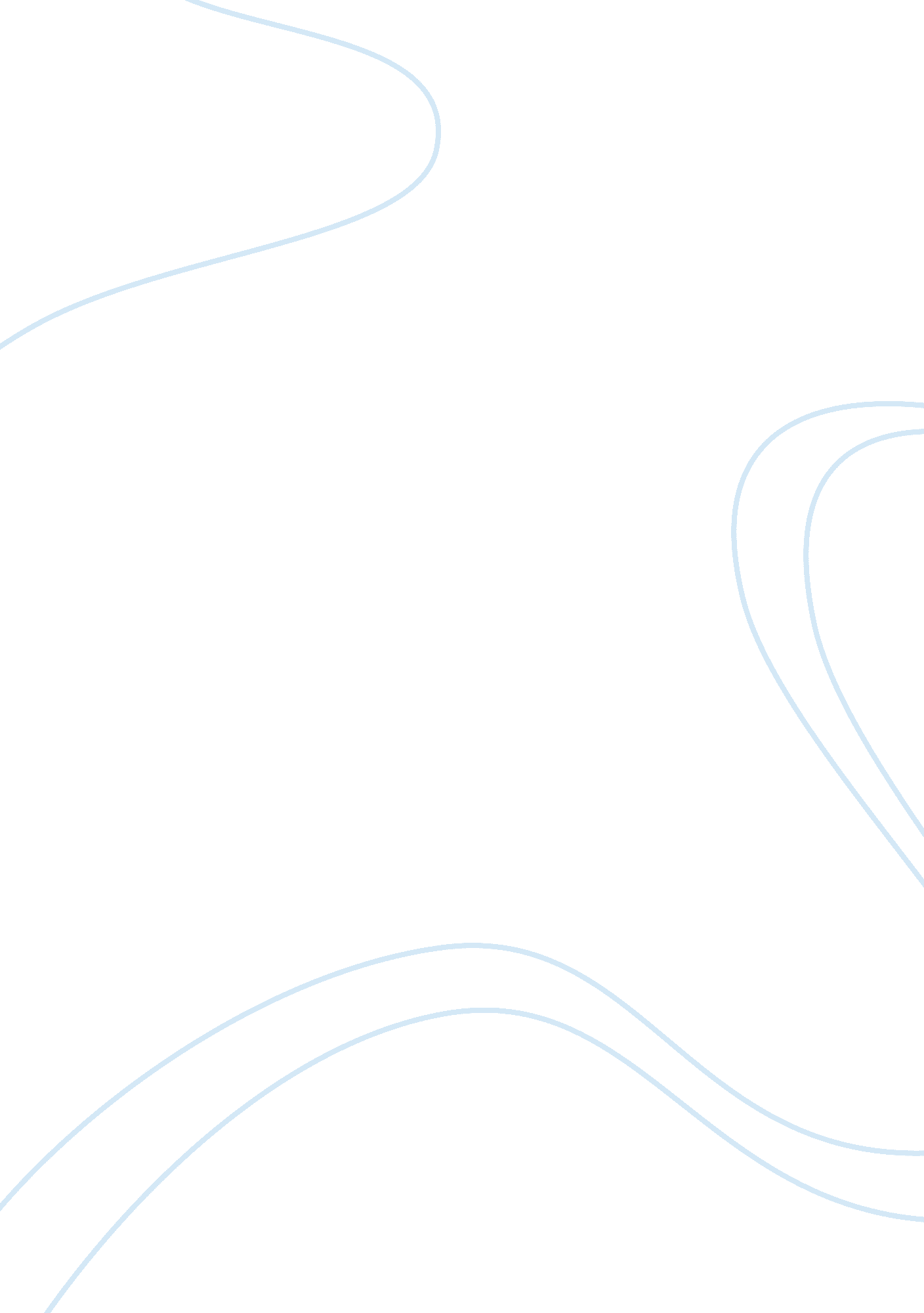 Summary reaction paper- black talk and pop culture assignment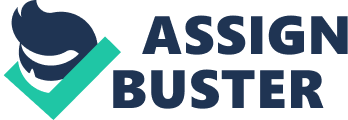 While some of references were helpful in making her point, they became redundant, too drawn out and at times, irrelevant. It’s not too challenging forfeiters to instill a realization about the impact of Black language and Rap music. Her initial examples were interesting, but later found myself skimming the text and having to go back and read properly. The explanation on how pop language renews our culture and how the popularity of Rap has been adopted as some notion of fighting the power”, I found laughable. The experience have With language, be it Black language, catch phrases or corporate-speak is usually an attempt to assimilate and impress, not to rebel. Other times, her essay baas redeemed by simply stating how the language has shaped culture through the sensibilities of various genres of music. She was able to express how the Black language and culture was considered in years past while avoiding an overt racial impression. The more interesting part of the essay was how the Black language was extracted ND disseminated for commercial purposes. It was the second read that associated this content with my own interest in subject matter such as womb- to-the-grave marketing and pacification through consumerism, Considering the price to a BMW, a bottle to Sprite or a elite-saving drug and how much that price is due to the cost of market analysts, focus groups and advertising agencies, the essay unintentionally drew me in closer for paragraphs sixteen through twenty- one, Even though Savant’s purpose wasn’t to perk me up with this subject matter, mound some vindication in how I view such things. Even though the essay is longer than the attention spans of many readers, it does achieve something. The “ something” is not easy for this writer to articulate in an elegant style meant for an English Composition paper, so will have to spell it out. My suggestions are varied, but what this piece brought to mind was our love for the underdog and the need for many Of us to actively participate in the culture Of individualism. Language is a tool for this. 